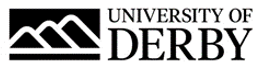 University of Derby Job DescriptionJob SummaryJob TitleEarly Career Academic - Data ScienceCollege/Department Dependent on specialismLocationDependent on specialismJob Reference Number0053-23Salary£35,308 per annumReports ToHead of Discipline (dotted line to Professor of relevant area of academic excellence)Line Management ResponsibilityNoJob Description and Person SpecificationRole SummaryEarly Career Academics (ECAs) are one-year fellowships that will be awarded to outstanding individuals who have the potential to progress to permanent academic roles at the University of Derby. The roles will strengthen research in the core academic themes of the University:Zero Carbon Biomedical SciencesData ScienceBusiness, Economic and Social PolicyCreative IndustriesPublic ServiceThese themes cut across traditional structural boundaries and ECAs will need work across disciplines to address real world challenges from industry and the public sector. It is expected that ECAs will engage in teaching activity as preparation for a full academic role in the future. Candidates are expected to have completed their PhD or have submitted and be awaiting their Viva.Principal AccountabilitiesEngage in high quality individual research in a field that is consistent with one of the six areas of academic excellence for the University. Collaborate both internally and externally to identify innovation and research opportunities relevant to the area of academic excellence and contribute to effective cross College/University working.Sustain and enhance the reputation of the University by publishing in appropriate high quality journals and presenting at scholarly activities such as workshops, conferences and other similar events.Develop and maintain contacts and relationship with relevant professional, research and industrial organisations.Attract funding by engaging in writing bids for externally funded innovation and research projects.Support the development of the PhD community and contribute to PhD supervision.Ensure that knowledge from research and scholarly activities informs and enhances learning and teaching, as well as extending it to appropriate external activities such as knowledge transfer activities.Undertake inspiring and innovative teaching and assessment in the relevant subject area and deliver an outstanding student experience.Support cross university activity such as marketing and student recruitment as required.Contribute to the development of the subject area and related programmes of study.Provide an appropriate level of pastoral care to students, referring when necessary to other colleagues or services that can provide further support.Undertake relevant administrative duties in areas such as admissions, timetabling, examinations and assessment of progress and student attendance.Observe and implement University policies and procedures.Perform any other duties commensurate with the job grade as reasonably required from time to time.There will also be a requirement to attend training courses in teaching methods and course design; this may be waived by exception if an existing relevant qualification such as a PGCHE is held. The post holder will be required to plan and review their own approach to teaching, and to supervise research projects at Masters level.Person SpecificationEssential CriteriaQualificationsPhD (or submitted and awaiting examination) or equivalence accepted in a relevant subject area.Honours degree or equivalent.ExperienceExperience of undertaking high quality innovation and/or research in a discipline aligned to the academic themes.Experience of working collaboratively and independently across disciplines to address research and innovation challenges.Skills, knowledge & abilitiesSufficient understanding of own discipline to contribute to the development of new knowledge and understanding within the field. Demonstrable skills and knowledge in one or more area closely related to academic themes.Able to demonstrate potential to attract research funding.Able to communicate complex and conceptual ideas to a range of groups.Excellent written and oral communication skills including networking and relationship building skills both across the University and externally.Able to demonstrate both independent self-management and team working.An appropriate level of digital capability and aptitude with practical experience of applications to aid student learning. Able to work with competing priorities and to tight deadlines.Demonstrates competences, core behaviours and supplementary behaviours that support and promote the University's core values.Committed to continual enhancement and a high-quality student experience.Committed to a high-performance culture, fostering continuous improvement and driving quality.Business requirementsAble to take a flexible approach to work.Travel between sites and occasionally overseas for research or teaching.Some evening and occasional weekend teaching.Attendance at Open Days, Graduation, University events etc.A commitment to own professional development and to engaging fully with the ECA development scheme.Desirable CriteriaExperienceDeveloping international profile of research and scholarly activity.Experience of bidding for and obtaining external research funding.Experience of successfully applying discipline to income generation activities, including consultancy, industry-based applied research and KTPs.BenefitsAs well as competitive pay scales, we offer generous holiday entitlement. We also offer opportunities for further salary progression based on performance, and the opportunity to join a contributory pension scheme. The University of Derby is committed to promoting equality, diversity and inclusion. However you identify, we actively celebrate the knowledge, experience and talents each person bringsFor more information on the benefits of working at the University of Derby go to the Benefit pages of our website.